Мастер-класс по созданию интерактивной дидактической игры «Найди недостающий предмет» в программе Microsoft Office Power Point»Подготовила: Старший воспитатель МБДОУ «Детский сад № 110»г. Нижний НовгородКоннова Олеся ВладимировнаСоздаем пустой слайд.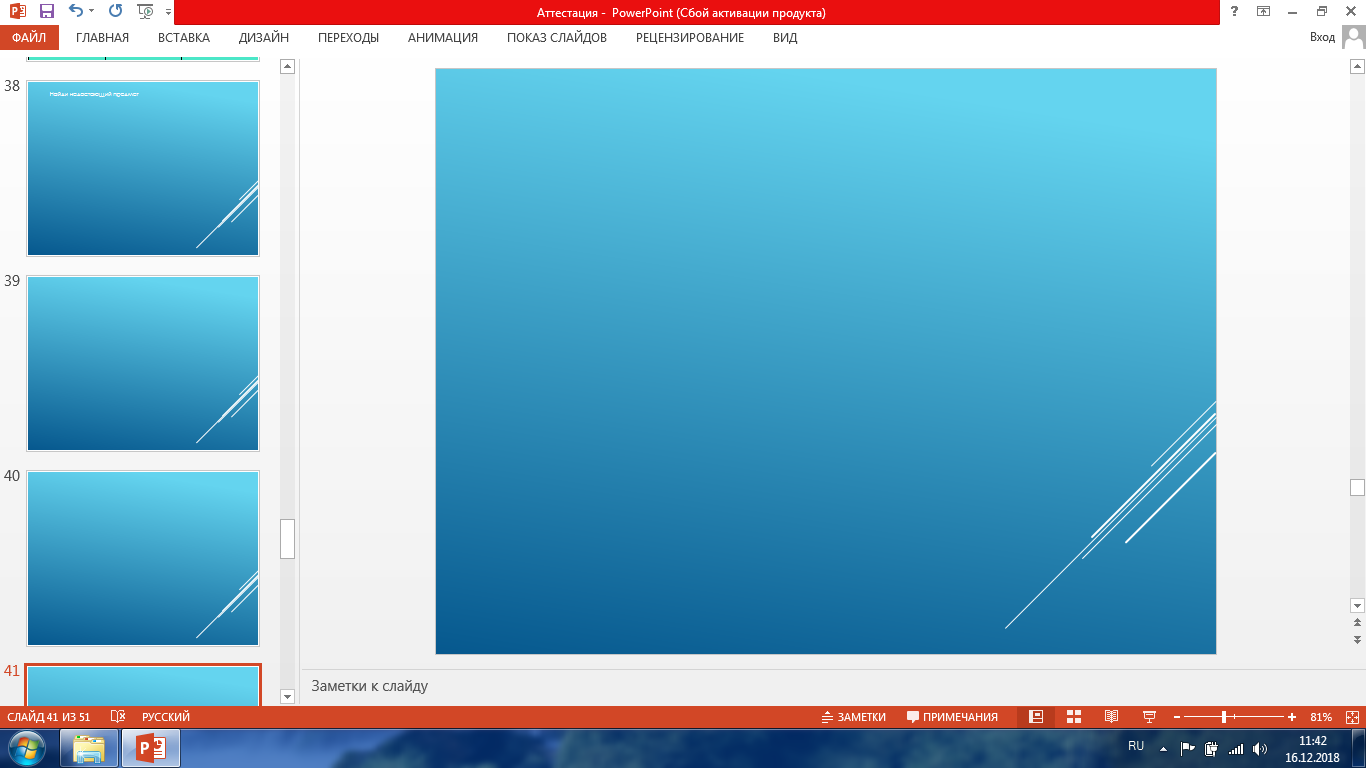 ВСТАВКА-РИСУНОК, выбираем фон для нашей игры.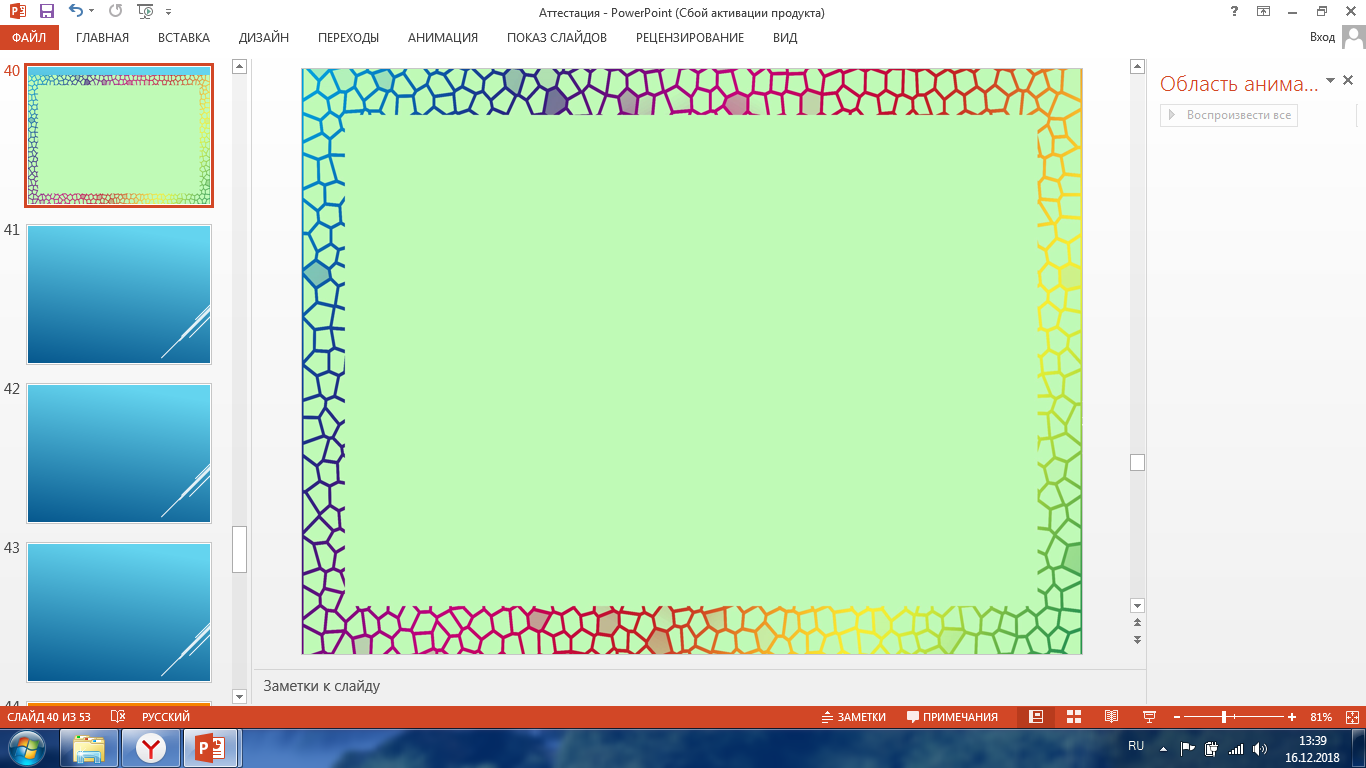 Далее ВСТАВКА-ФИГУРЫ-ПРЯМОУГОЛЬНИК. Пишем название нашей игры, задачи.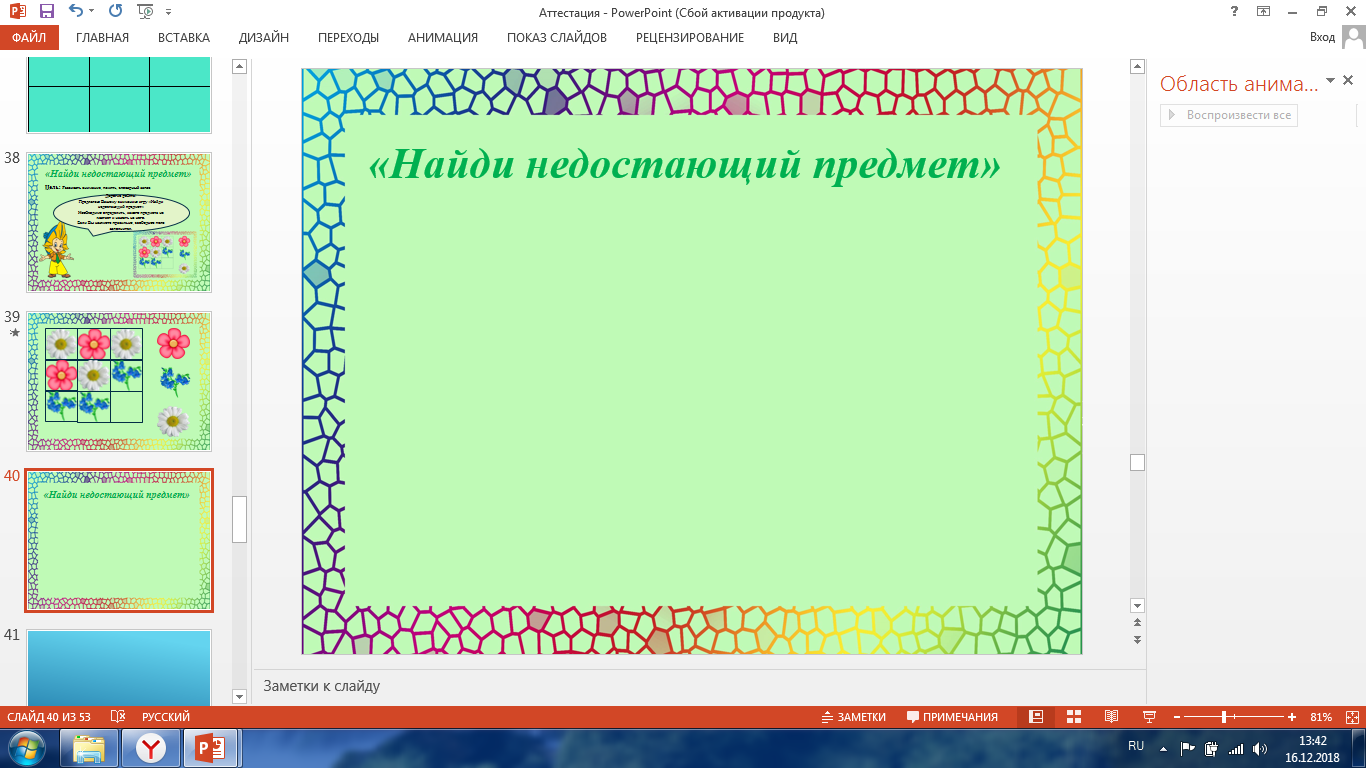 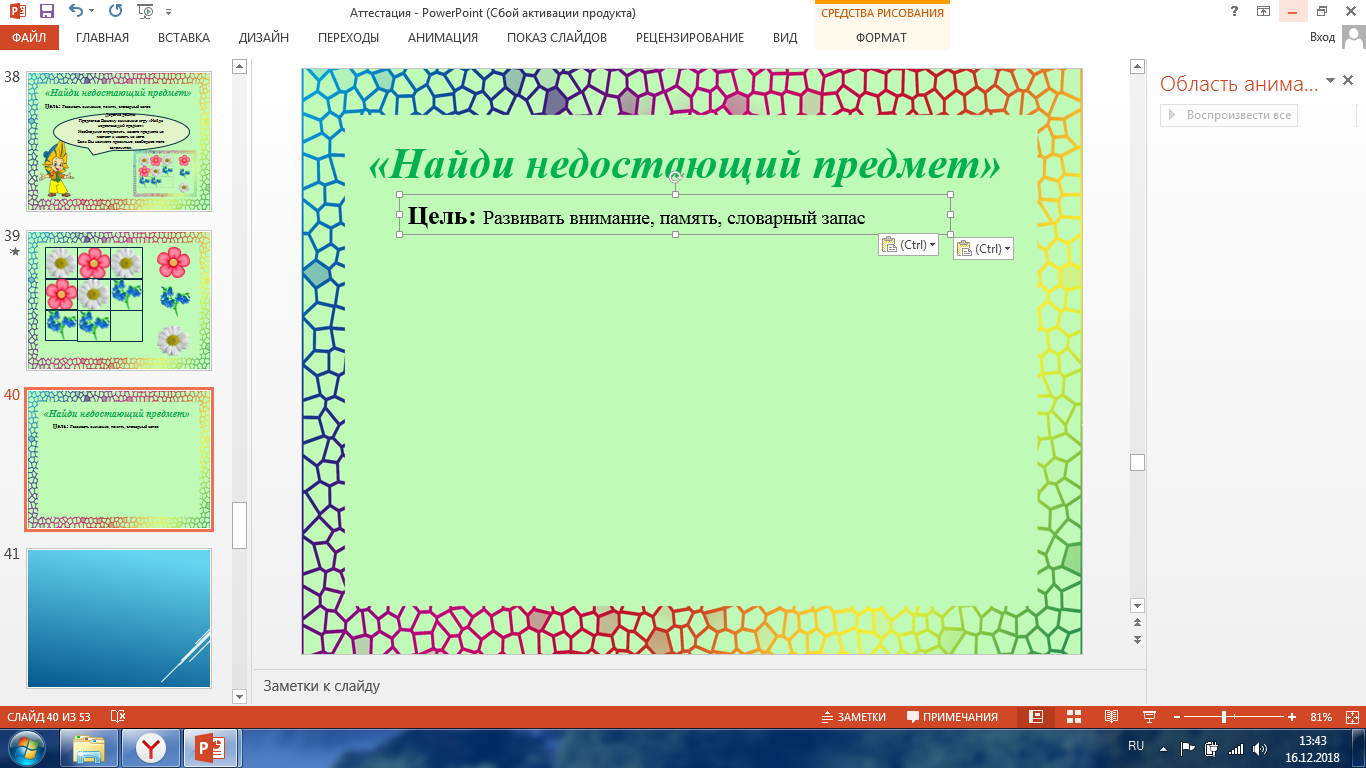 Вставляем нашего героя, у меня Незнайка. Если необходимо сделать прозрачным фон у нашего героя, то выделяем его, ФОРМАТ-ЦВЕТ-УСТАНОВИТЬ ПРОЗРАЧНЫЙ ЦВЕТ. Кликаем пипеткой.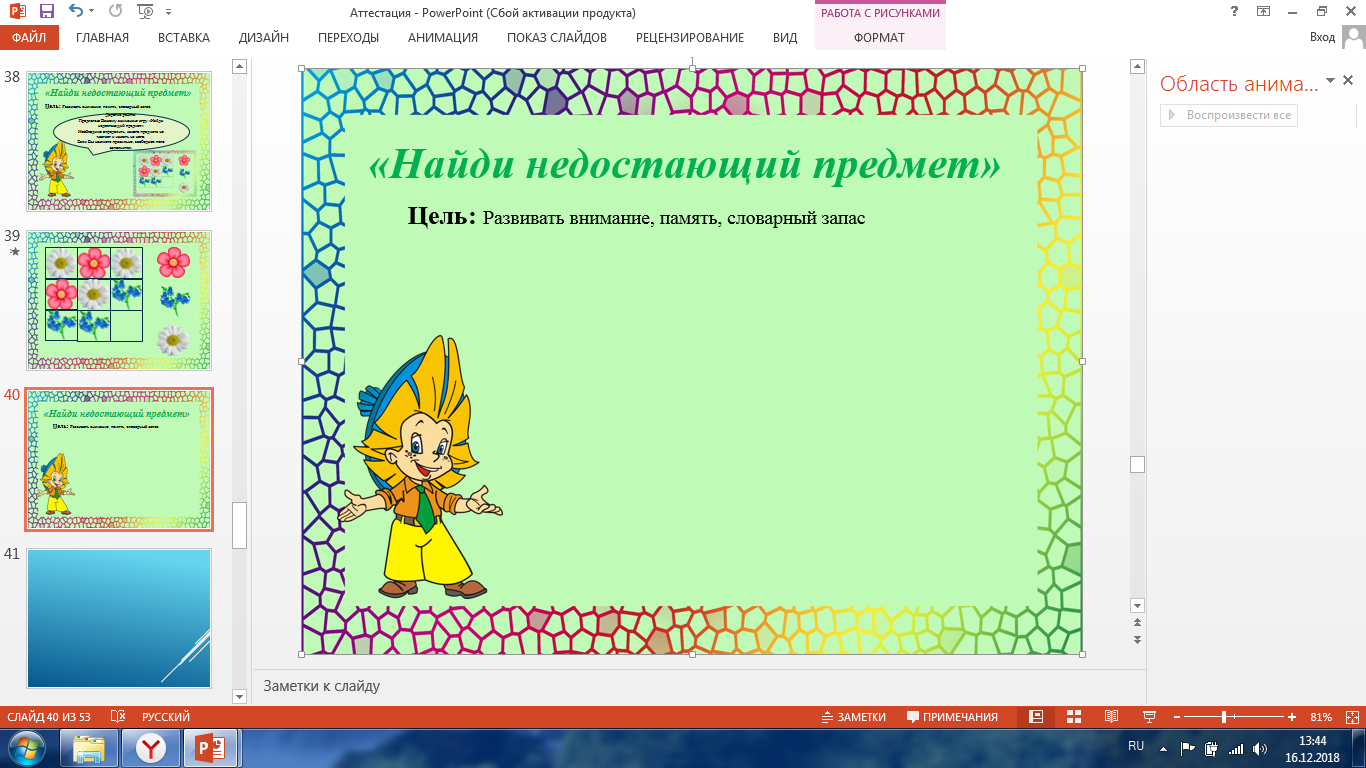 Далее мы напишем речь нашему герою. В этой речи он будет говорить правила игры. ВСТАВКА-ФИГУРЫ-ВЫНОСКИОВАЛЬНАЯ ВЫНОСКА.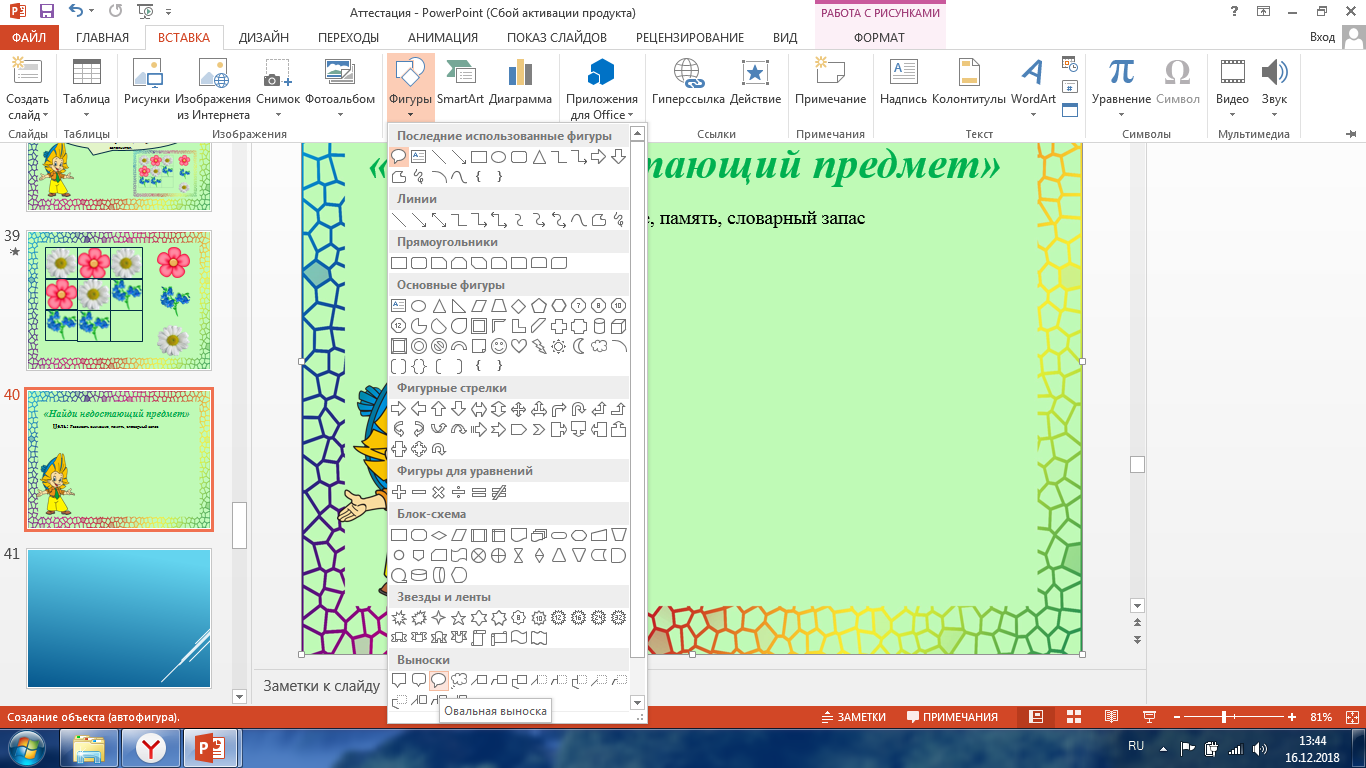 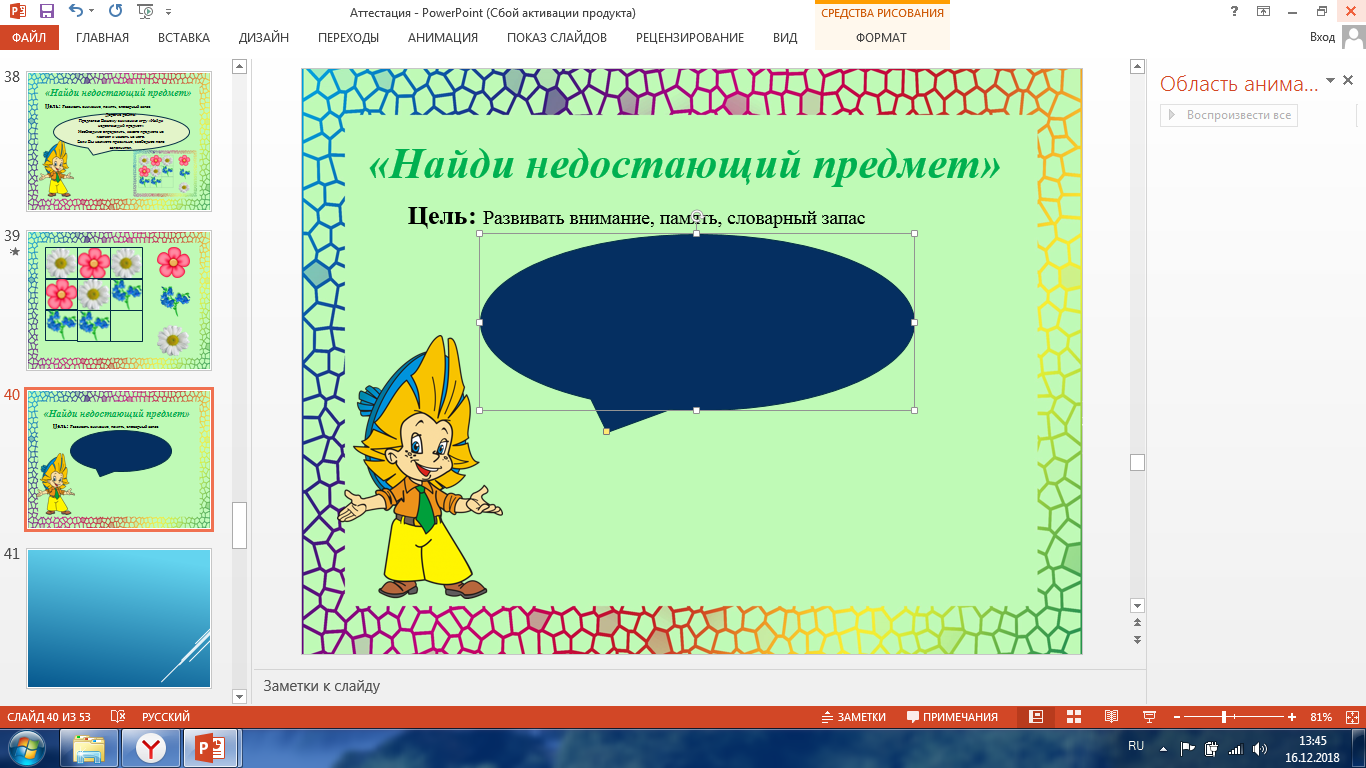 Меняем цвет заливки фигуры.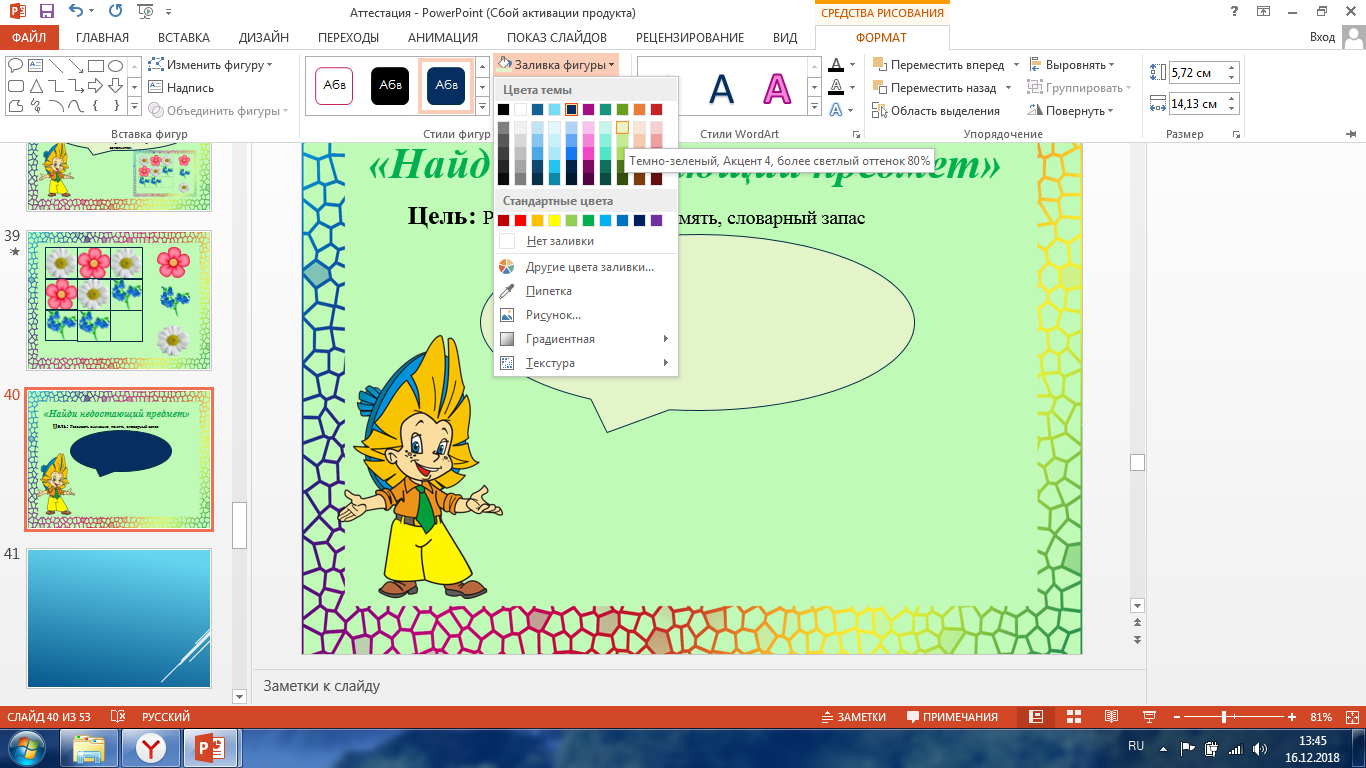 Пишем текст.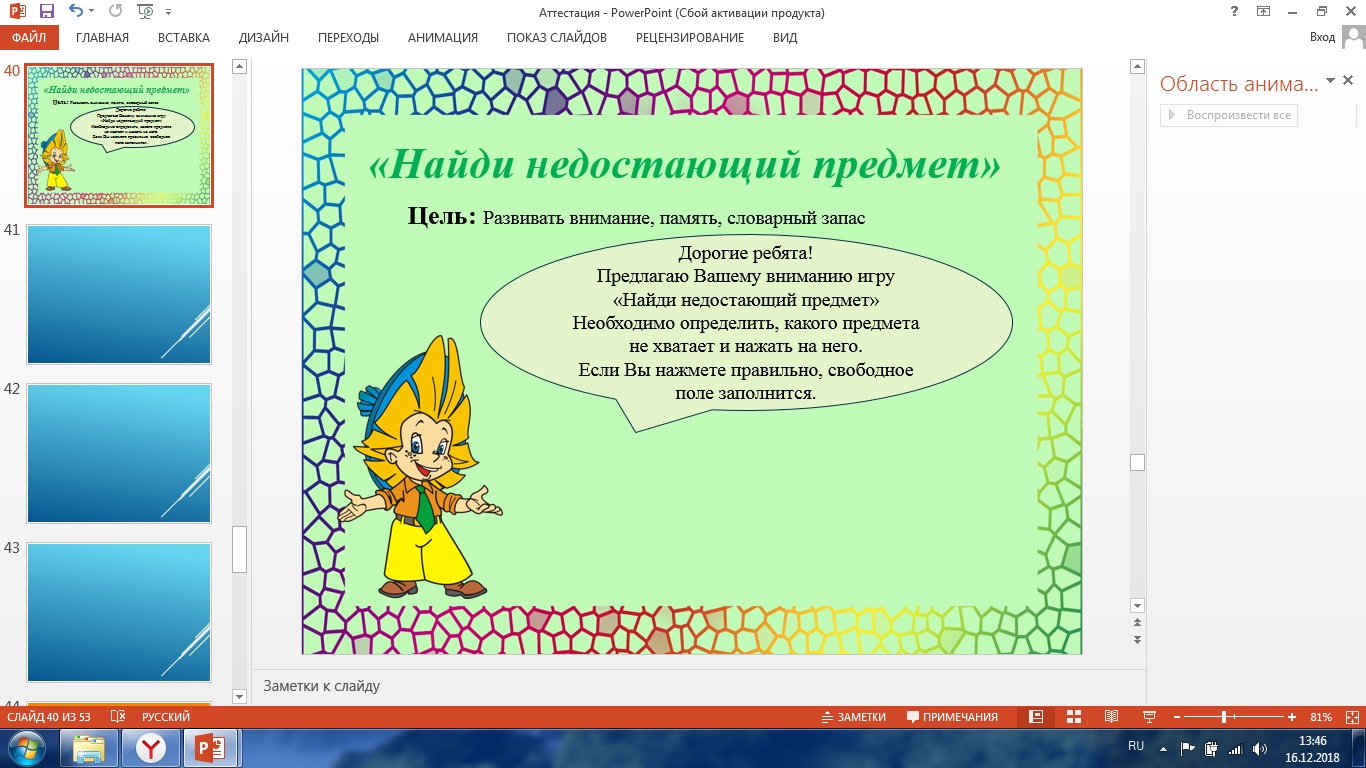 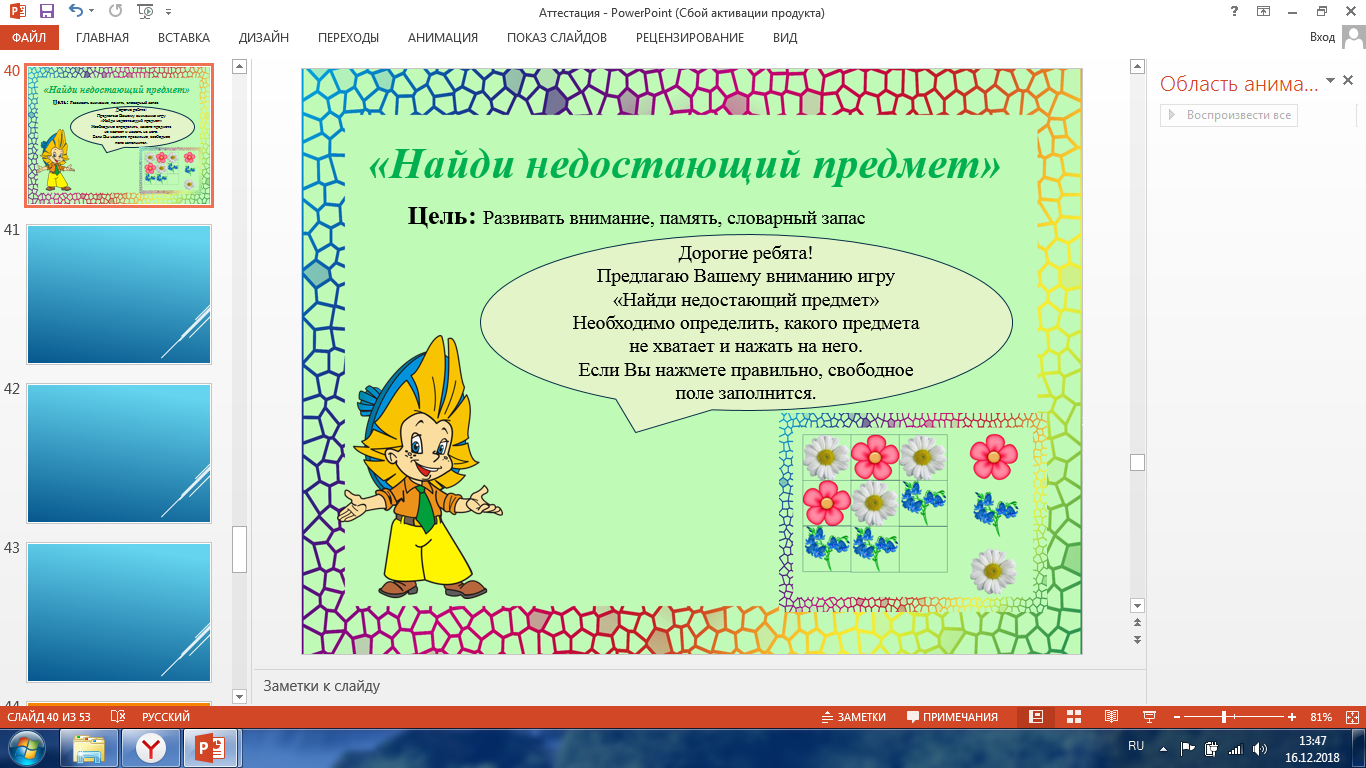 Наш первый слайд готов. Далее создаем новый слайд, также вставляем фон.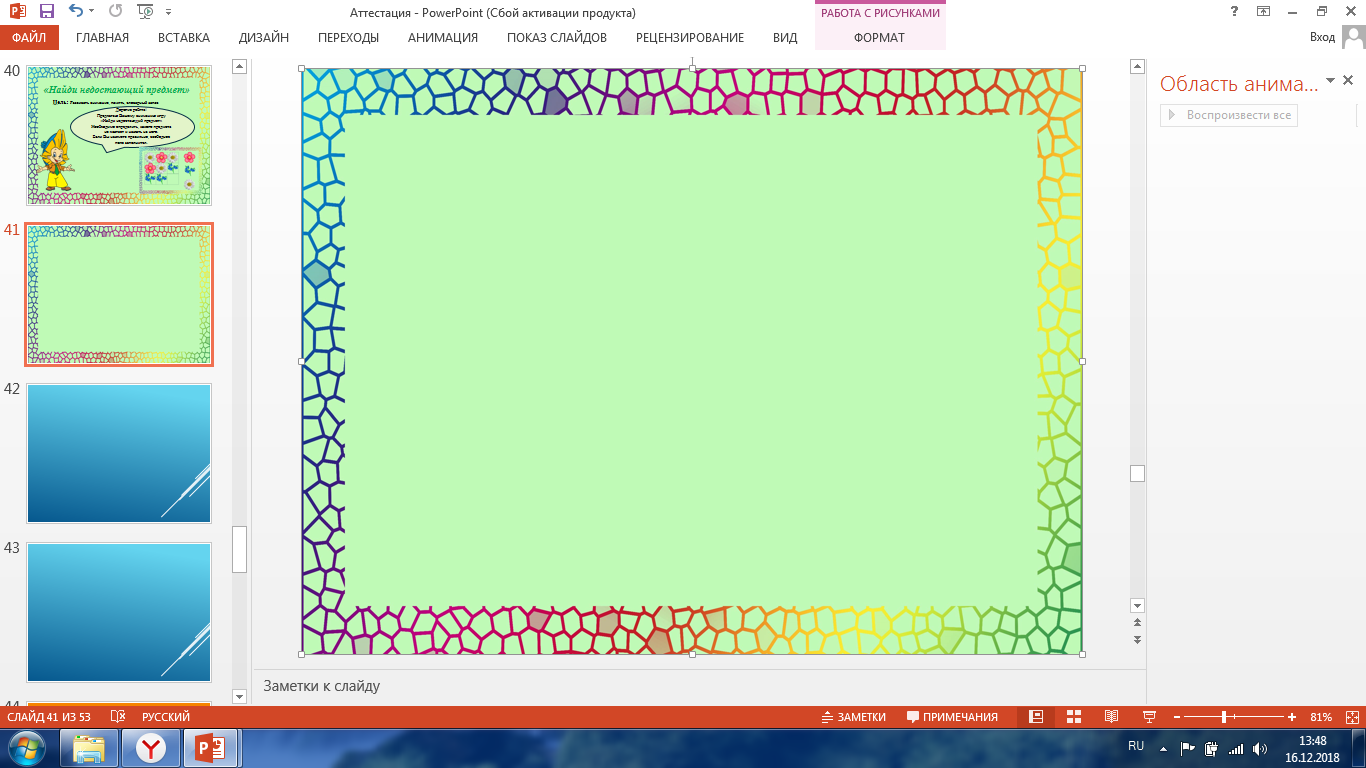 ВСТАВКА-ФИГУРЫ-ПРЯМОУГОЛЬНИК.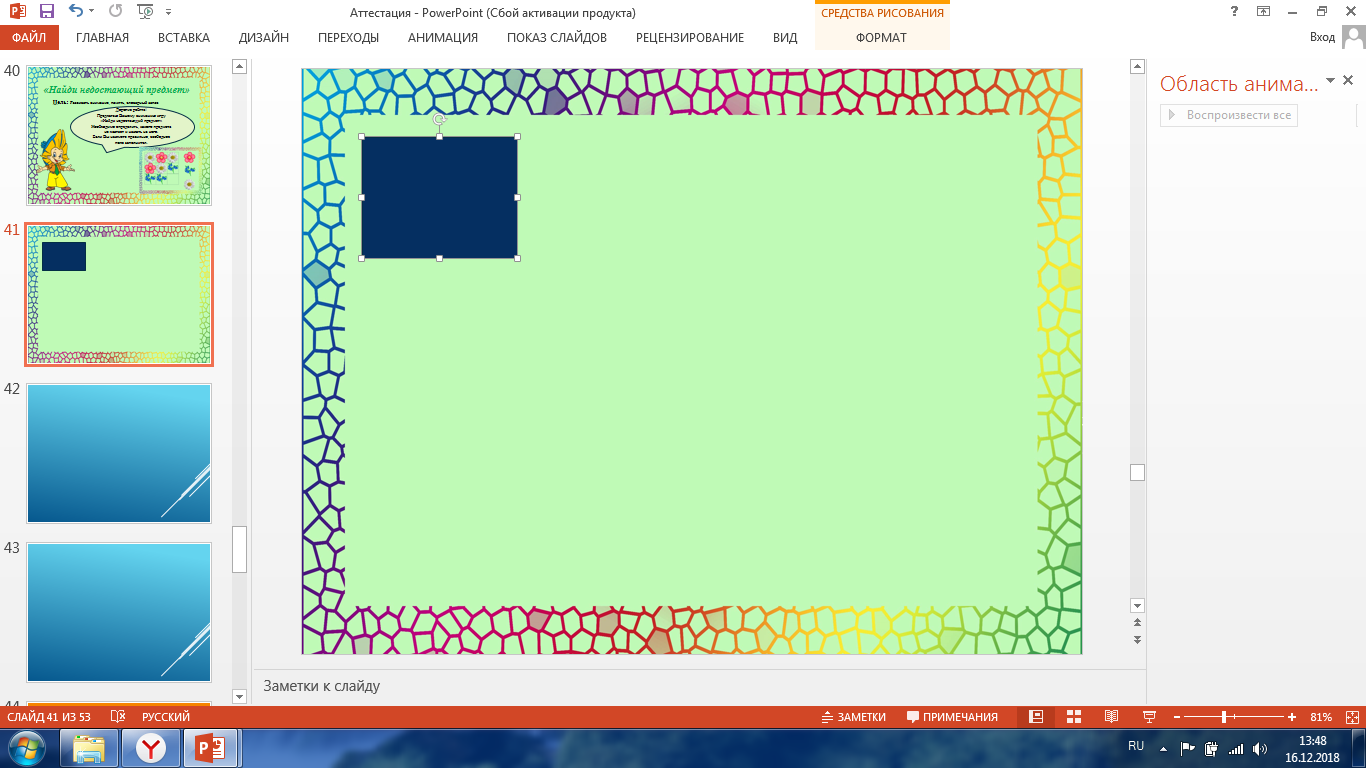 Копируем наш прямоугольник столько раз, сколько Вам будет необходимо. У меня это 8 раз. Вот что получилось.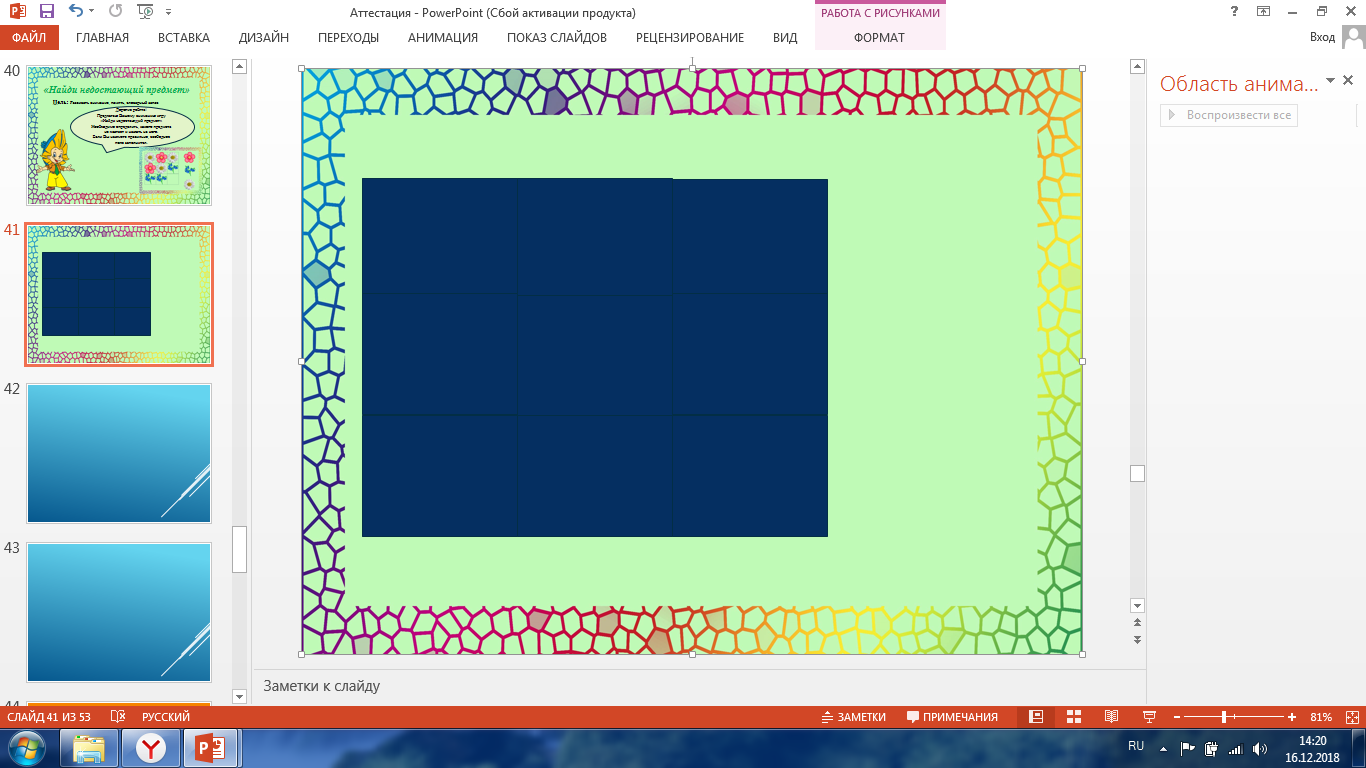 Выделяем первый прямоугольник, ФОРМАТ-ЗАЛИВКА ФОНА-РИСУНОК.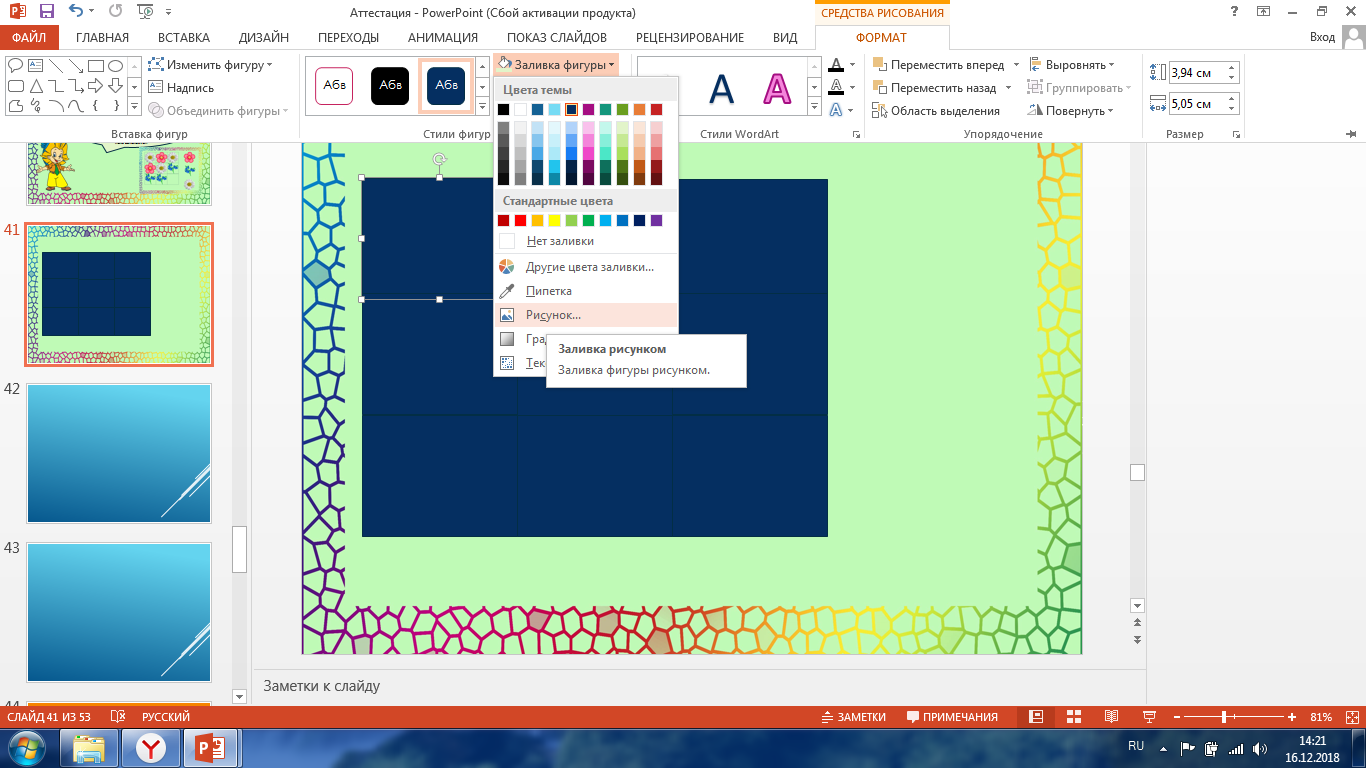 Появляется окно ВСТАВКА ИЗОБРАЖЕНИЯ. Мы выбираем «из файла».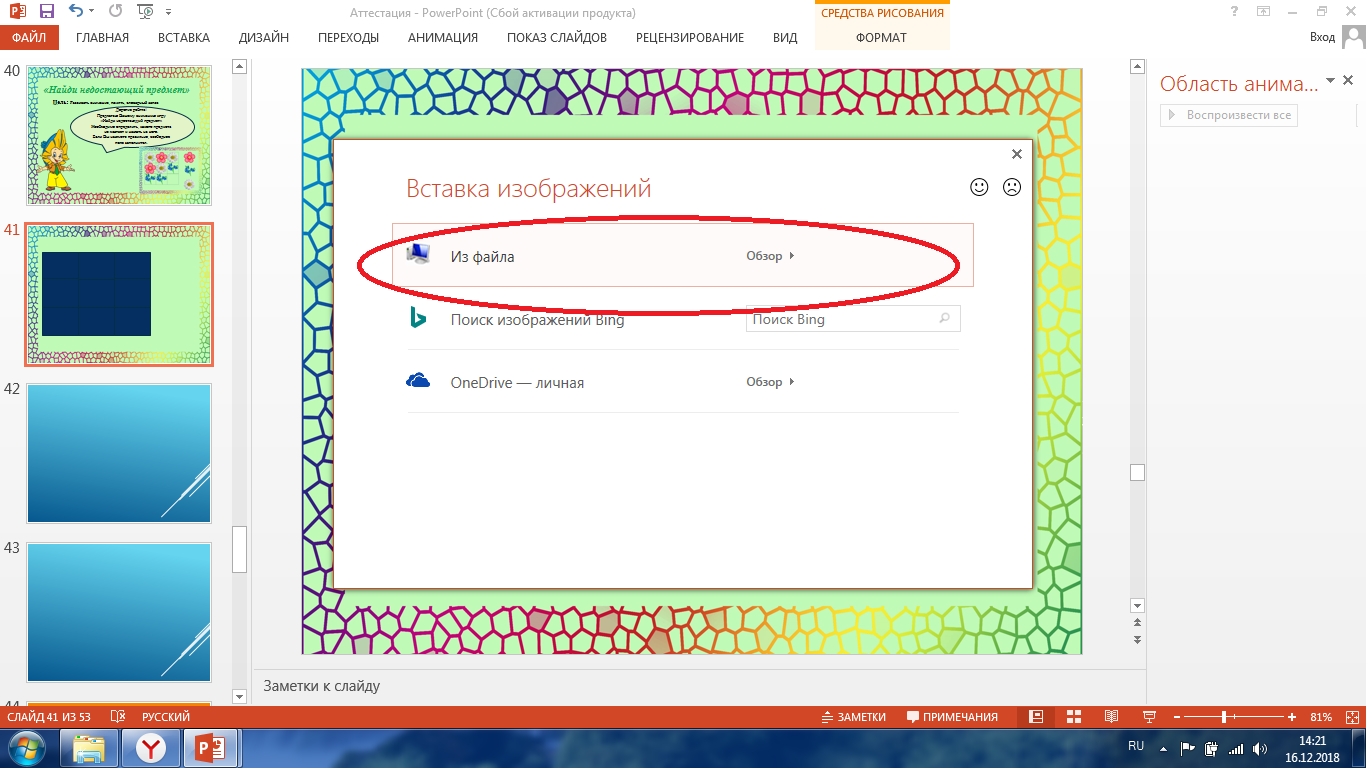 Появляется окно «Рабочий стол», откуда мы и выбираем изображение.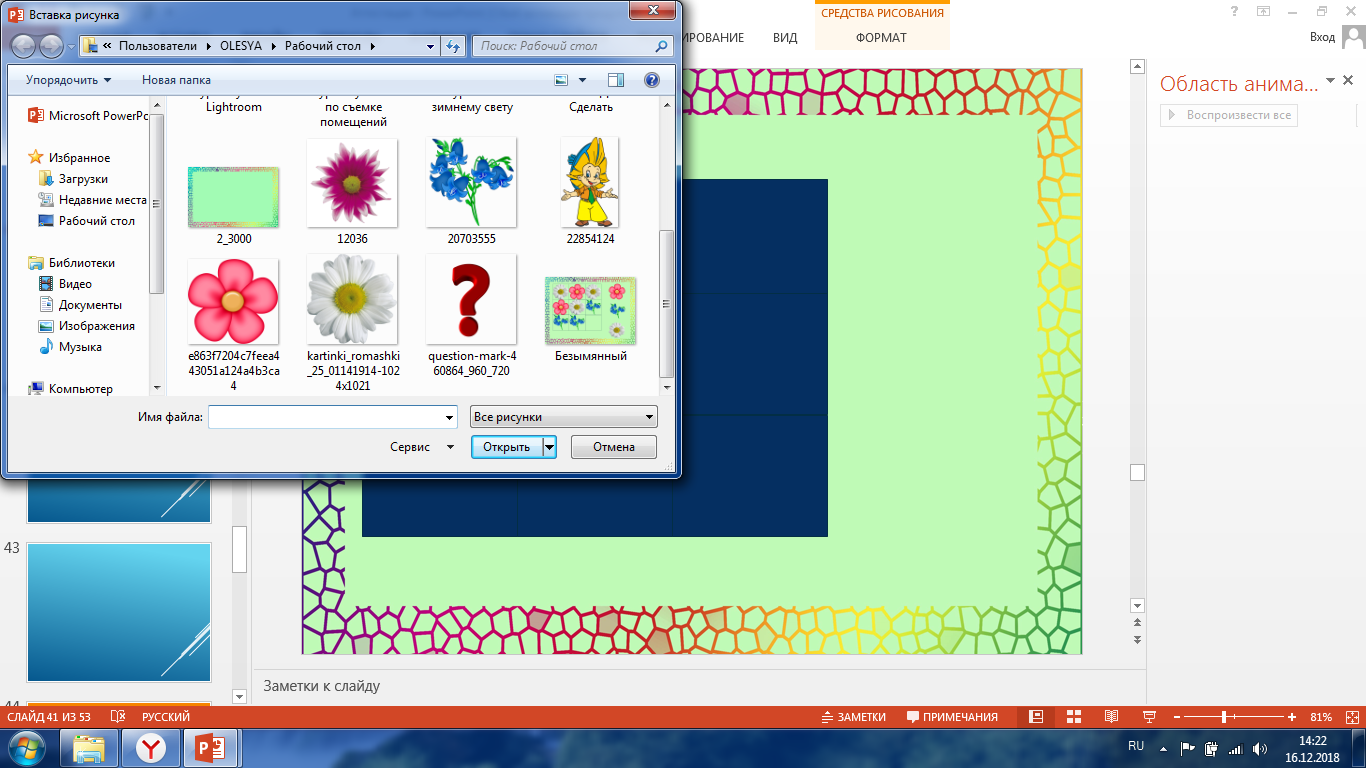 Так как у нас 9 прямоугольников (каждое изображение будет дублироваться 3 раза), то мы заполняем 8 из них. В девятый прямоугольник дети должны будут сами вставить недостающую картинку.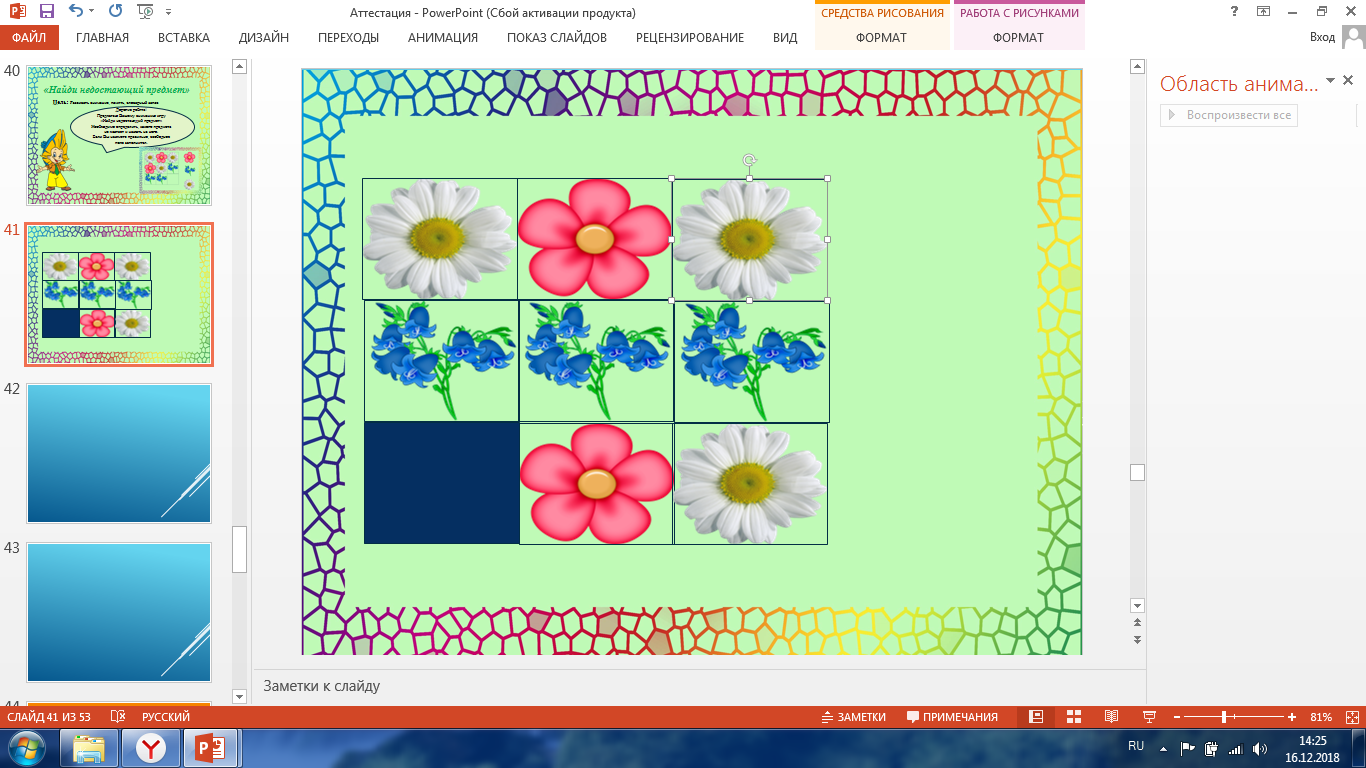 А пока мы туда вставим картинку вопросительного знака.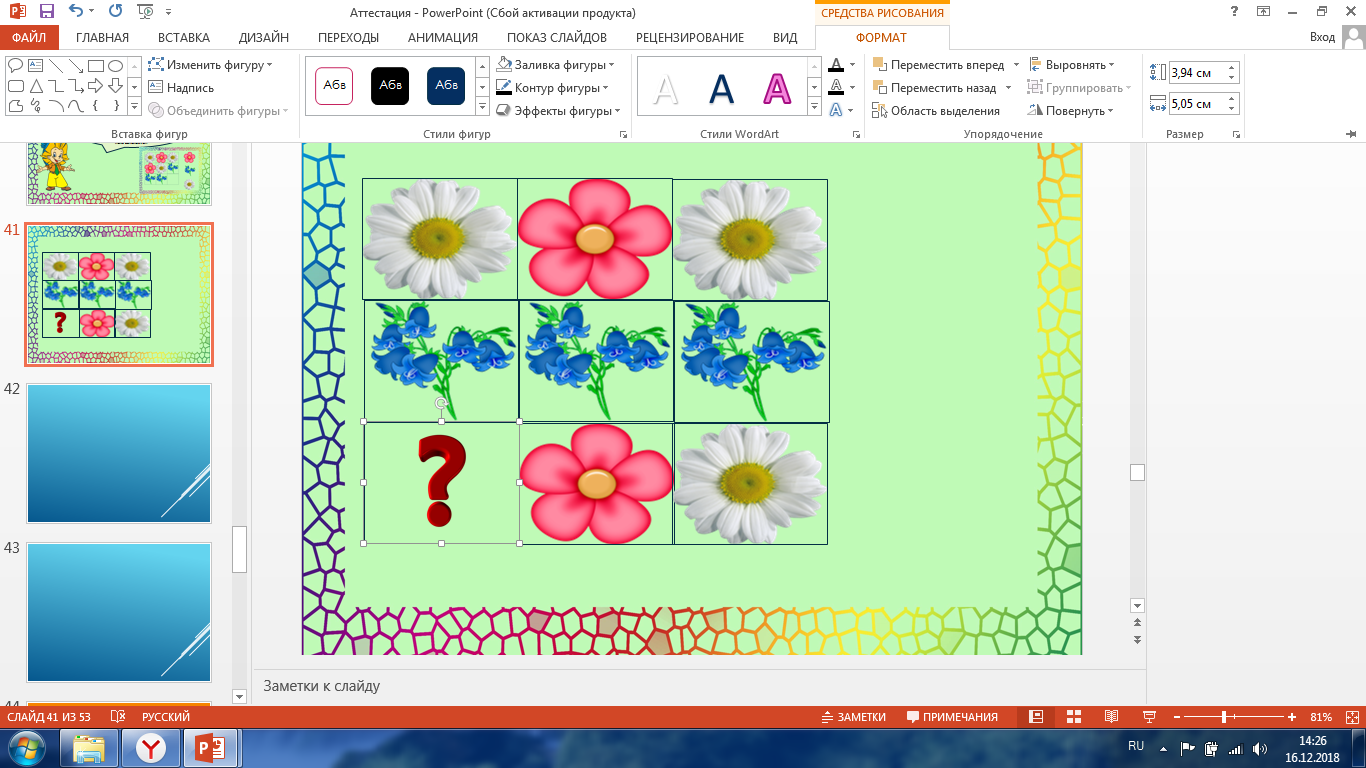 Теперь мы должны скопировать наши картинки и вставить их на слайд справа. Среди этих картинок нужно будет выбрать правильный ответ.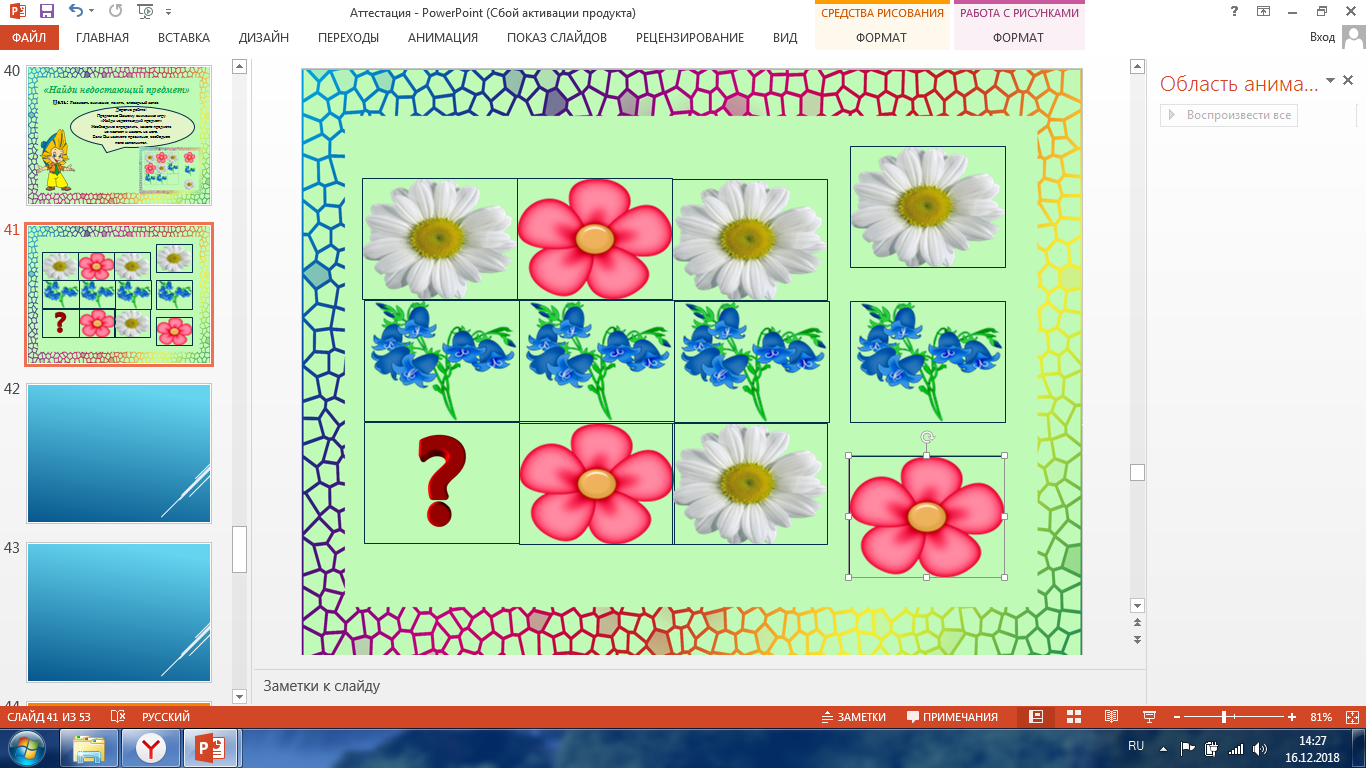 Убираем у картинок справа контур фигуры.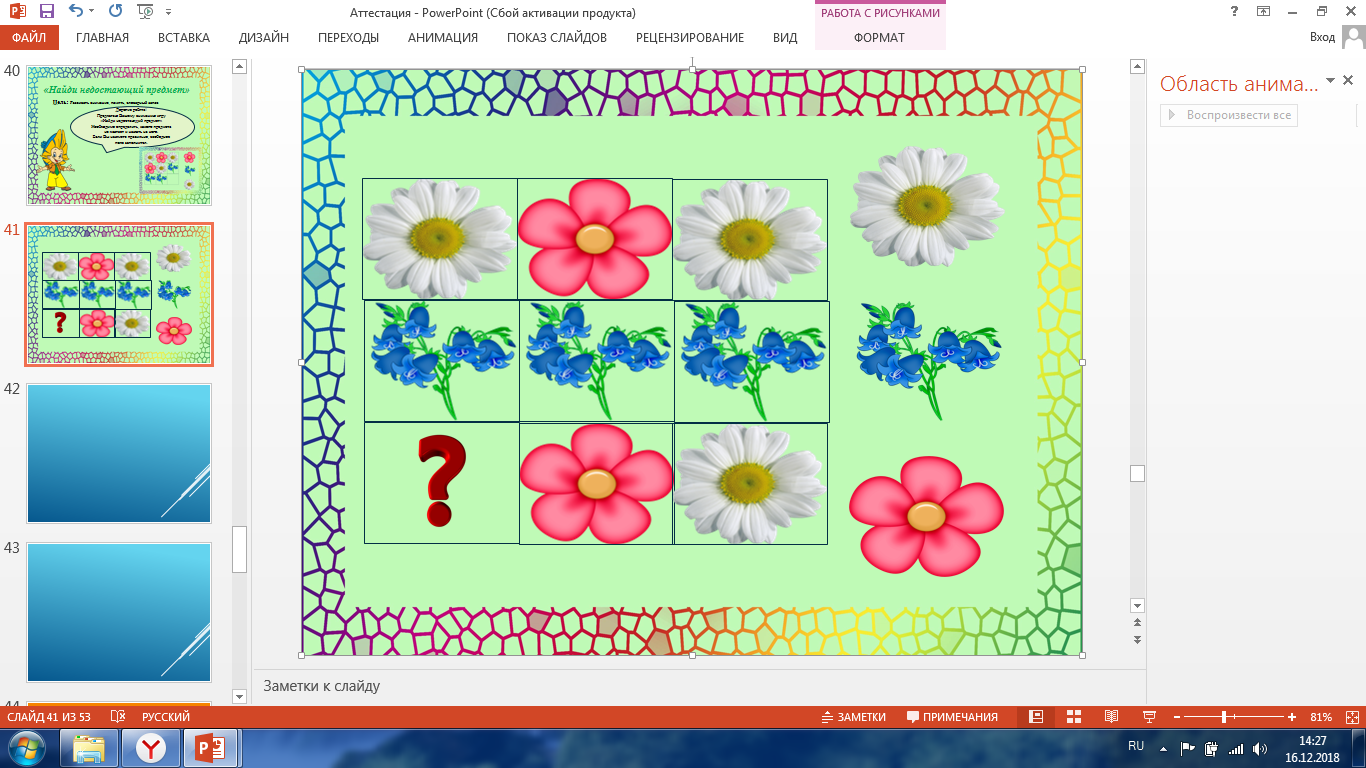 Выделяем первую картинку справа на слайде (ромашка) (это будет неправильный ответ) АНИМАЦИЯ-ДОБАВИТЬ АНИМАЦИЮ-ДОБАВЛЕНИЕ ЭФФЕКТА ВЫДЕЛЕНИЯ-ПУЛЬСАЦИЯ.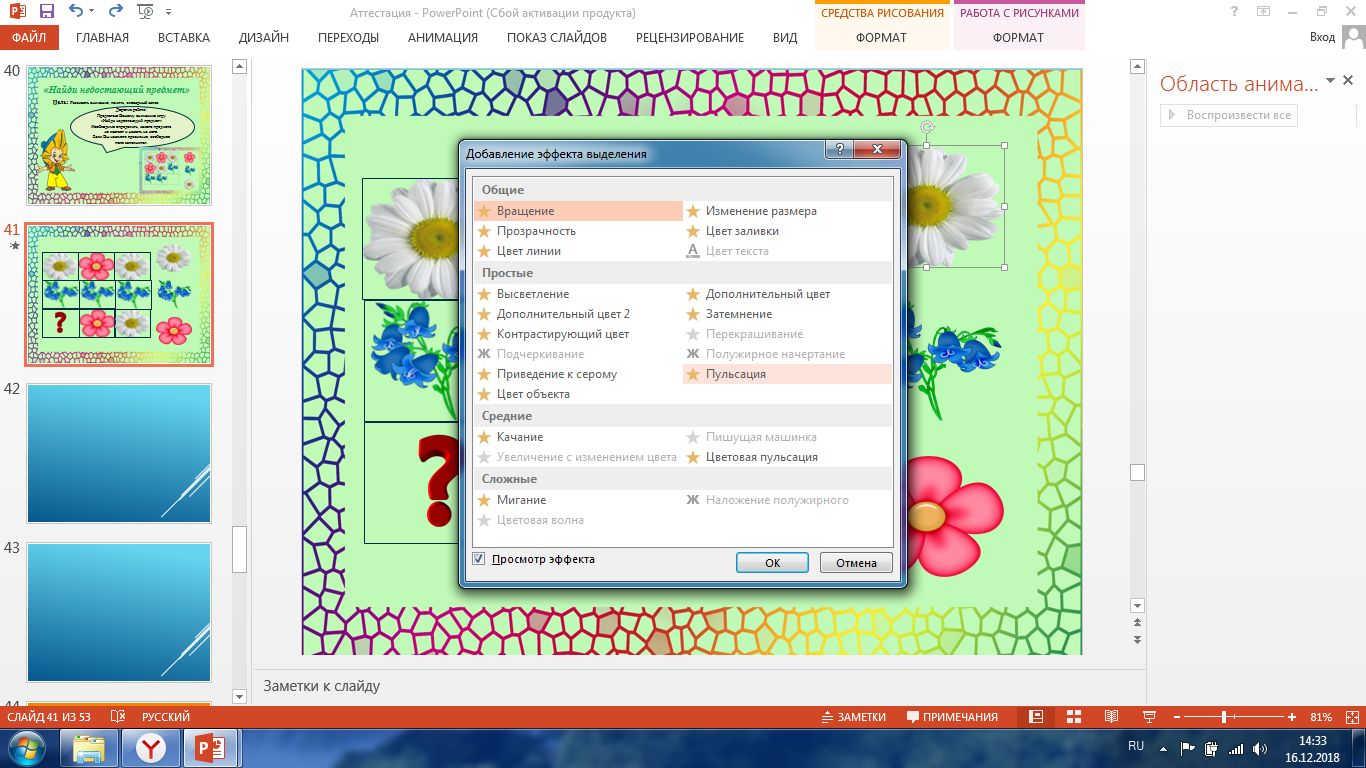 В области анимации щелкаем дважды по прямоугольнику, выбираем ВРЕМЯ-начало по щелчку.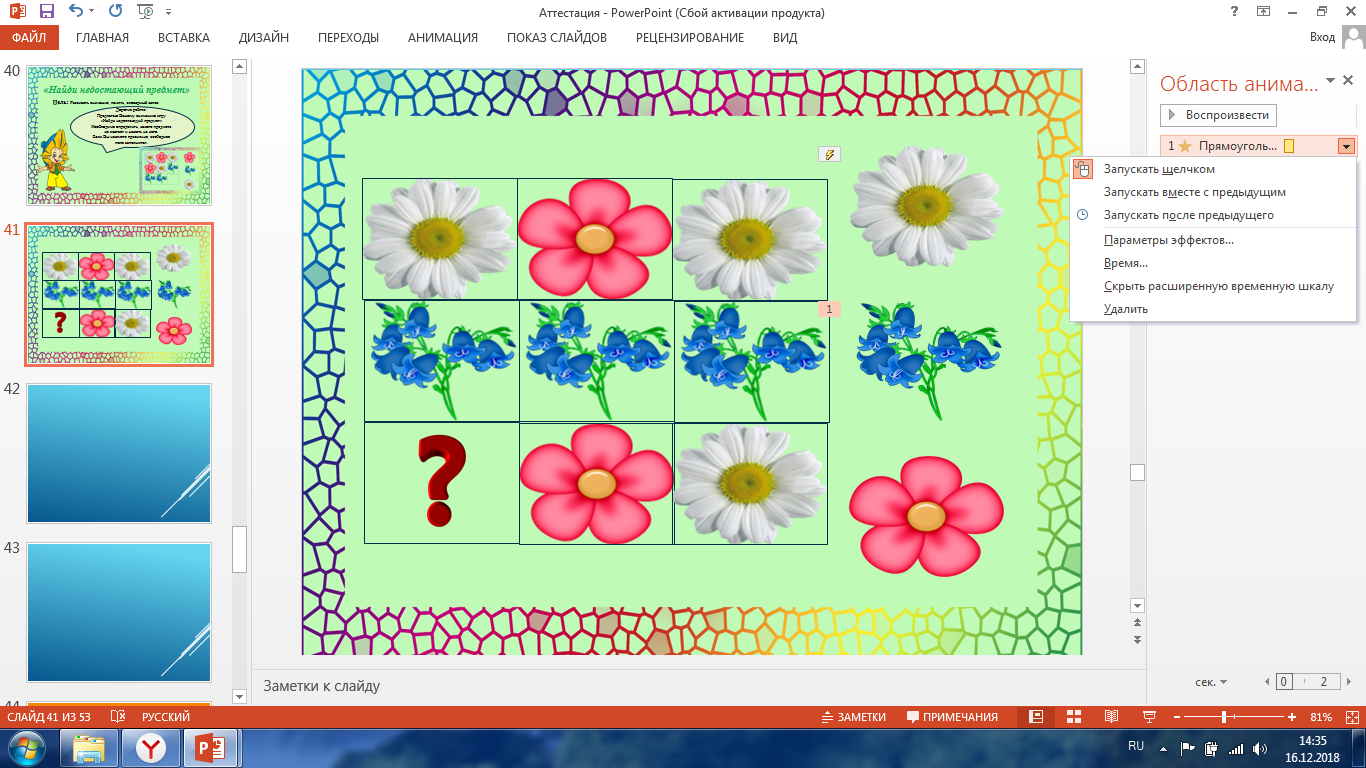 ПЕРЕКЛЮЧАТЕЛИ-НАЧАТЬ ВЫПОЛНЕНИЕ ЭФФЕКТА ПРИ ЩЕЛЧКЕ- выбираем прямоугольник с картинкой ромашка, у меня это прямоугольник 13, далее нажимаем ОК.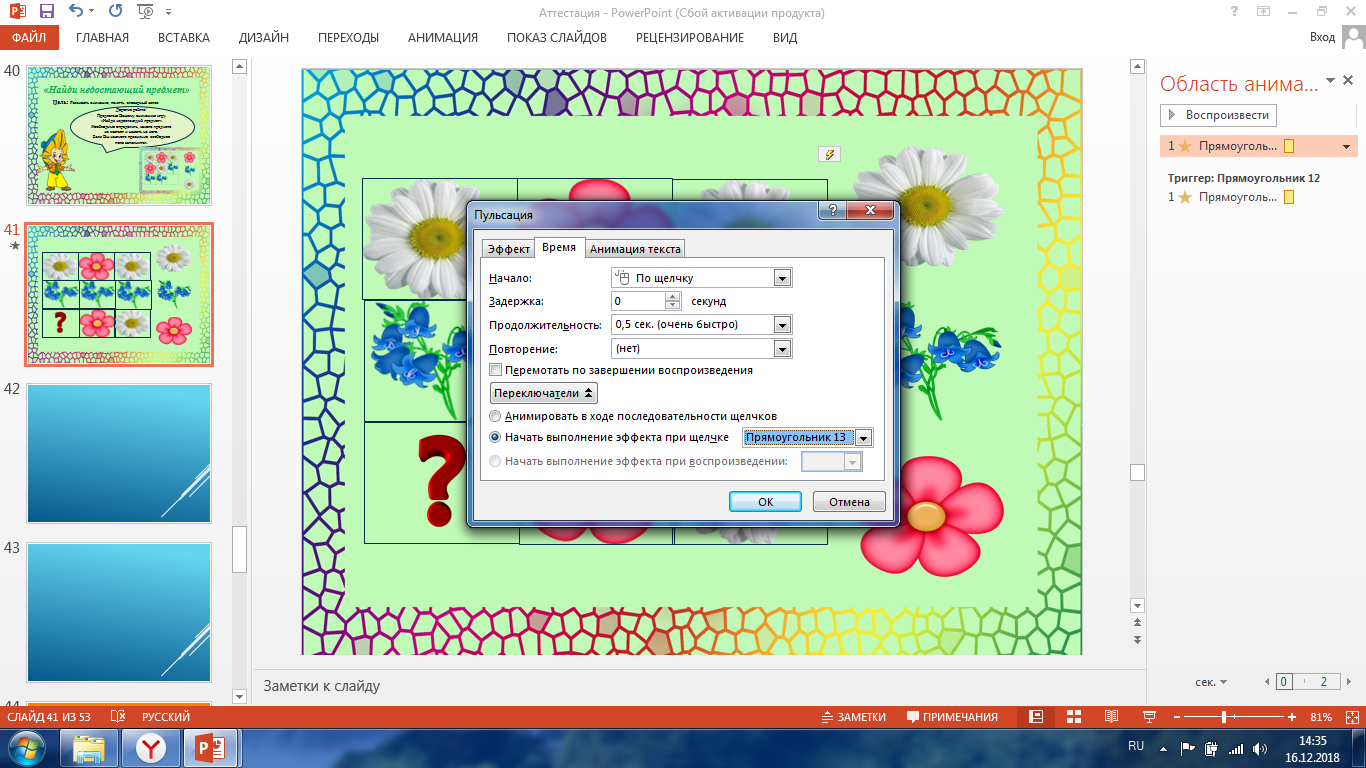 То же самое делаем со второй картинкой (неправильным ответом). У меня это колокольчик.Далее переходим к вопросительному знаку. Добавим ему эффекта «Изменение размера». АНИМАЦИЯ-ДОБАВИТЬ АНИМАЦИЮ-ЭФФЕКТЫ ВЫДЕЛЕНИЯ-ИЗМЕНЕНИЕ РАЗМЕРА.Теперь переходим к третьей картинке справа на слайде. Это наш правильный ответ. Выделяем ее.АНИМАЦИЯ-ДОБАВИТЬ АНИМАЦИЮ-ПУТИ ПЕРЕМЕЩЕНИЯ-ПОЛЬЗОВАТЕЛЬСКИЙ. И проводим путь, куда должен переместиться наш правильный ответ, т. е. в прямоугольник с вопросительным знаком.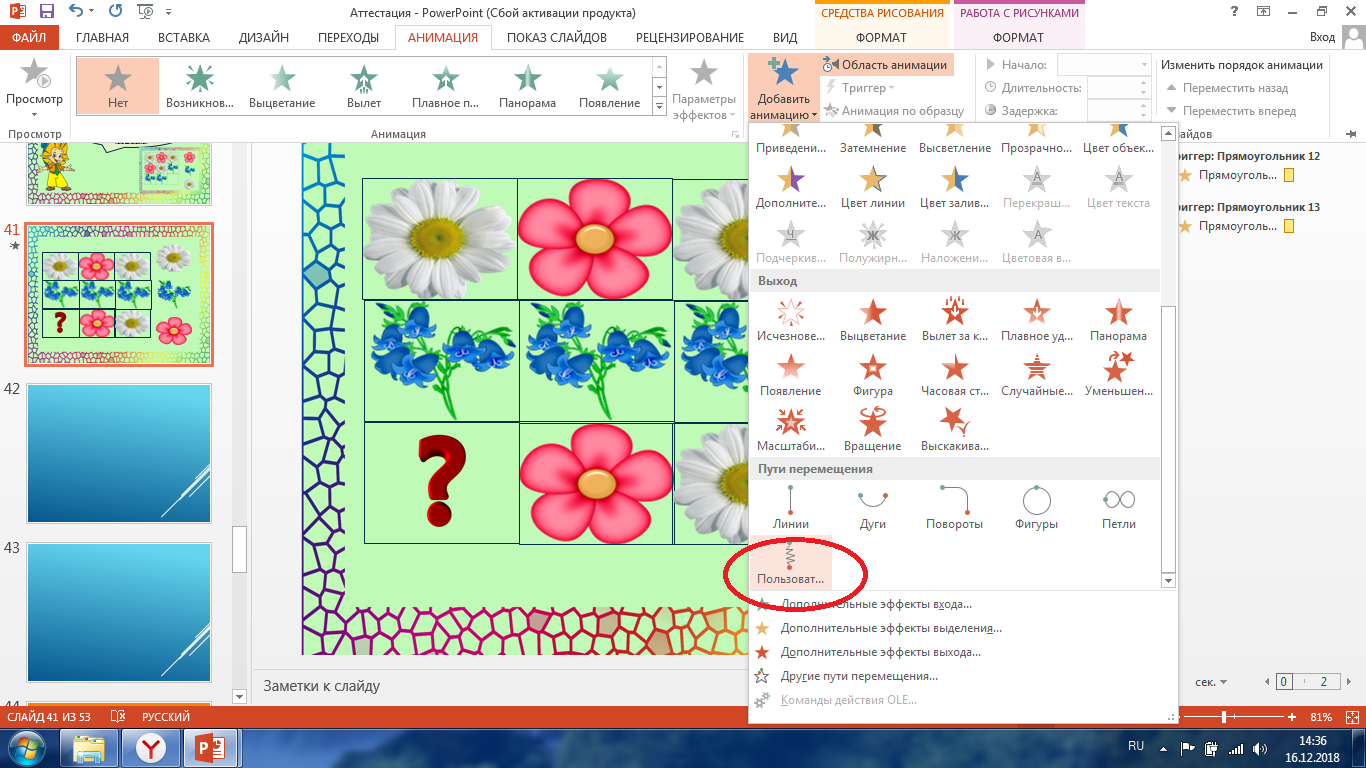 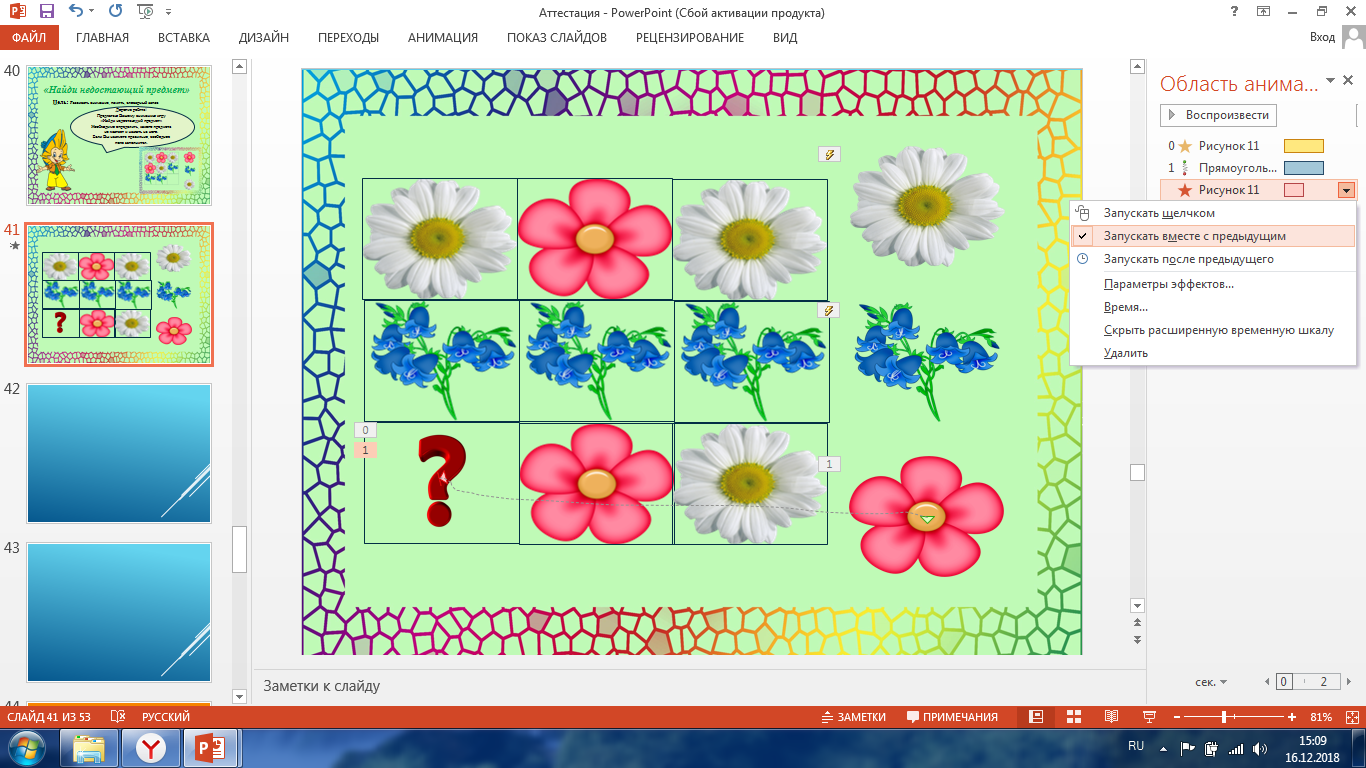 В области анимации также выбираем ВРЕМЯ-НАЧАЛО-ПО ЩЕЛЧКУ. ПЕРЕКЛЮЧАТЕЛИ-НАЧАТЬ ВЫПОЛНЕНИЕ ЭФФЕКТА ПО ЩЕЛЧКУ и выбираем прямоугольник с картинкой правильным ответом. У меня это прямоугольник 14.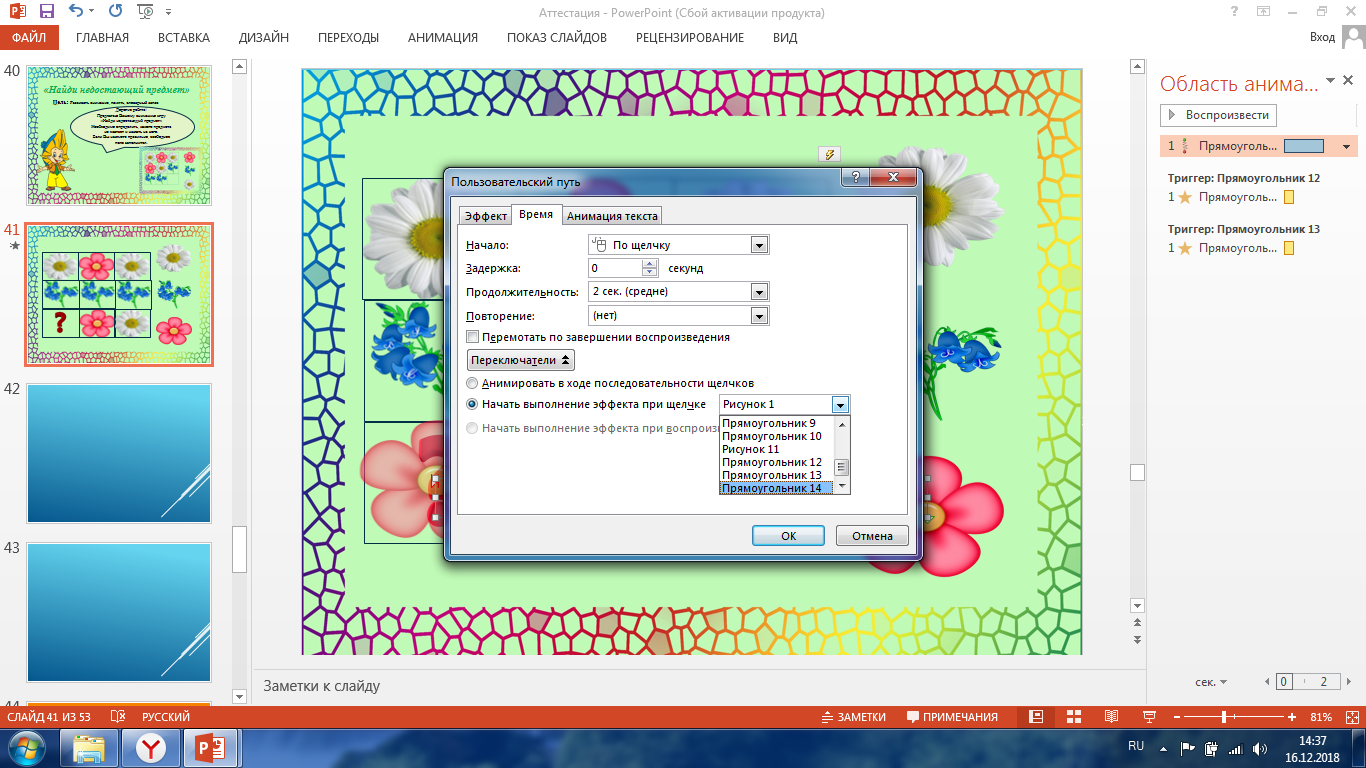 Теперь выделяем вопросительный знак. Он у нас должен пропасть. АНИМАЦИЯ-ДОБАВИТЬ АНИМАЦИЮ-ДОПОЛНИТЕЛЬНЫЕ ЭФФЕКТЫ ВЫХОДА-СВЁРТЫВАНИЕ С ИСЧЕЗНОВЕНИЕМ. В области анимации выбираем время-вместе с предыдущим.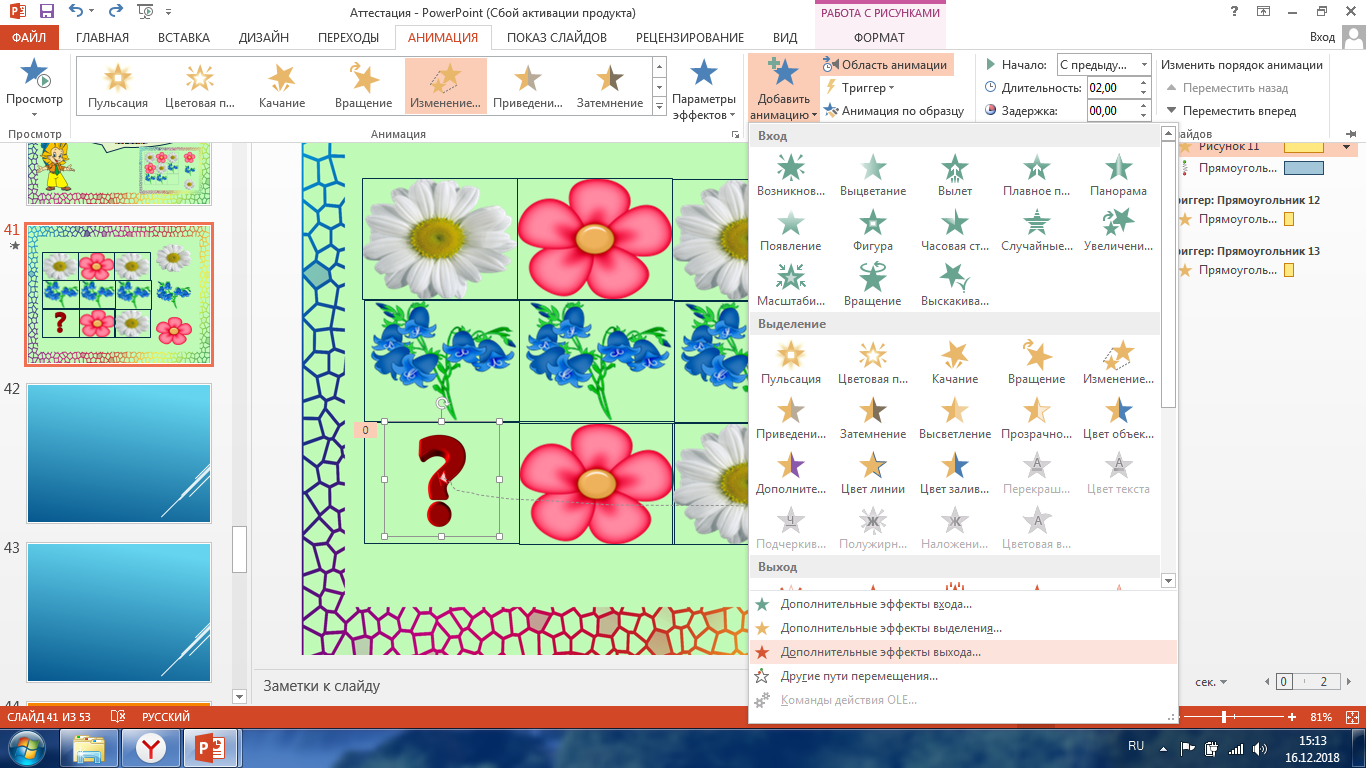 Такой слайд должен получиться.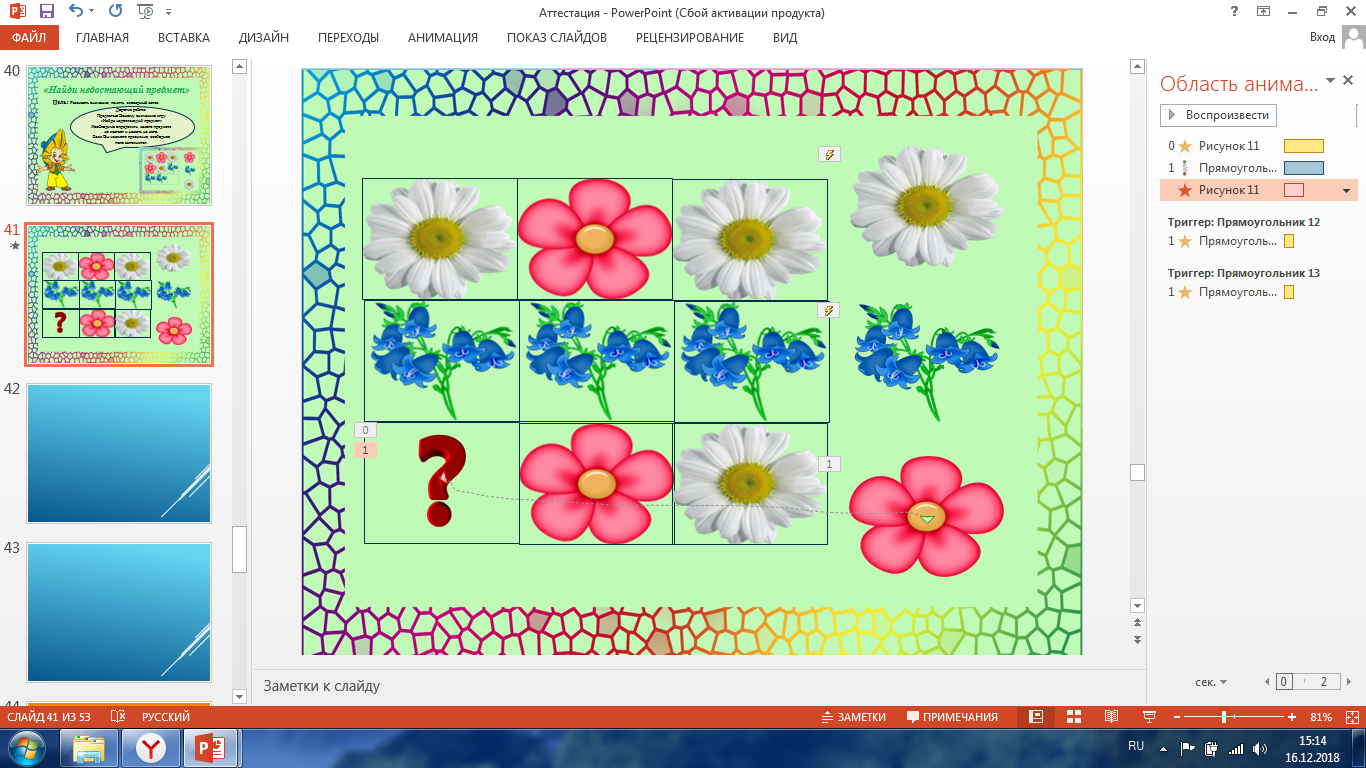 Можно добавить управляющую кнопку «Играем дальше». ВСТАВКА-ФИГУРЫ-ПУСТАЯ УПРАВЛЯЮЩАЯ КНОПКА.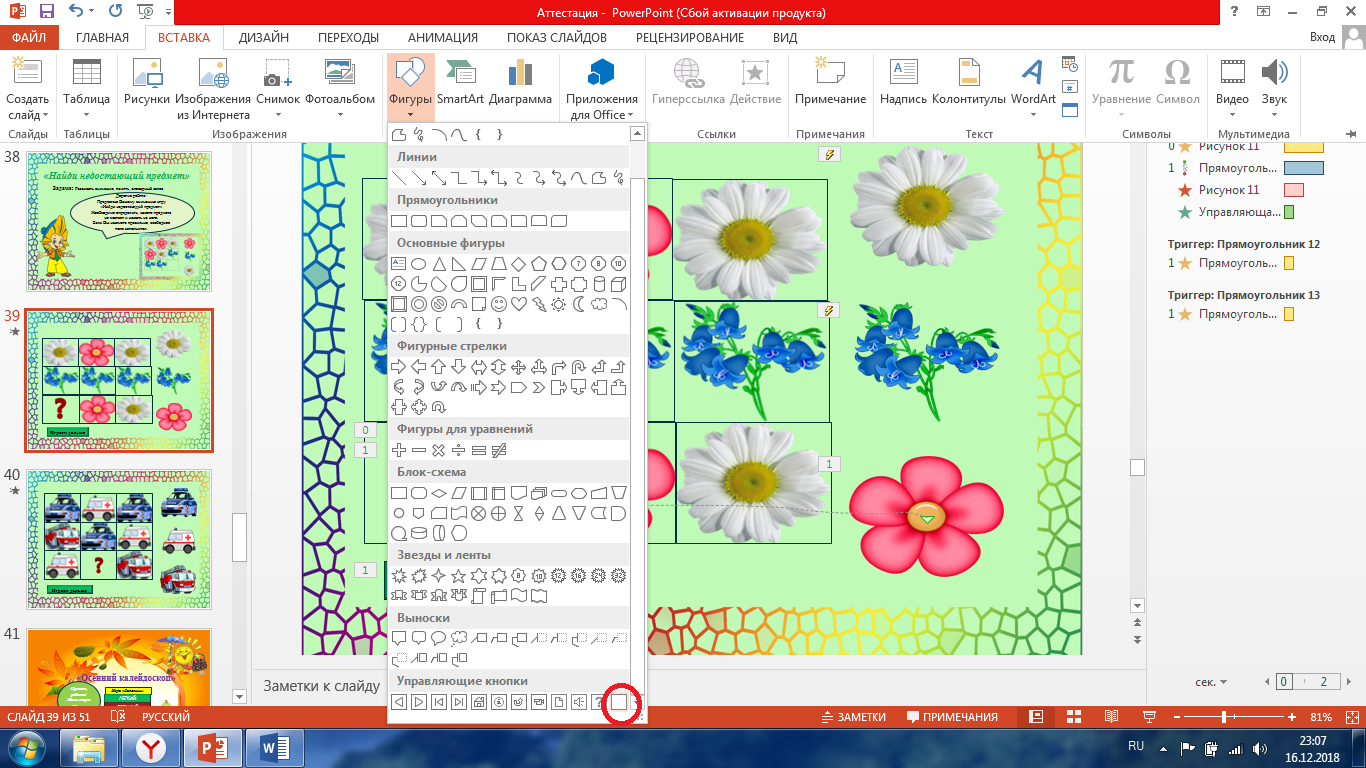 В появившемся окне-перейти по гиперссылке-следующий слайд.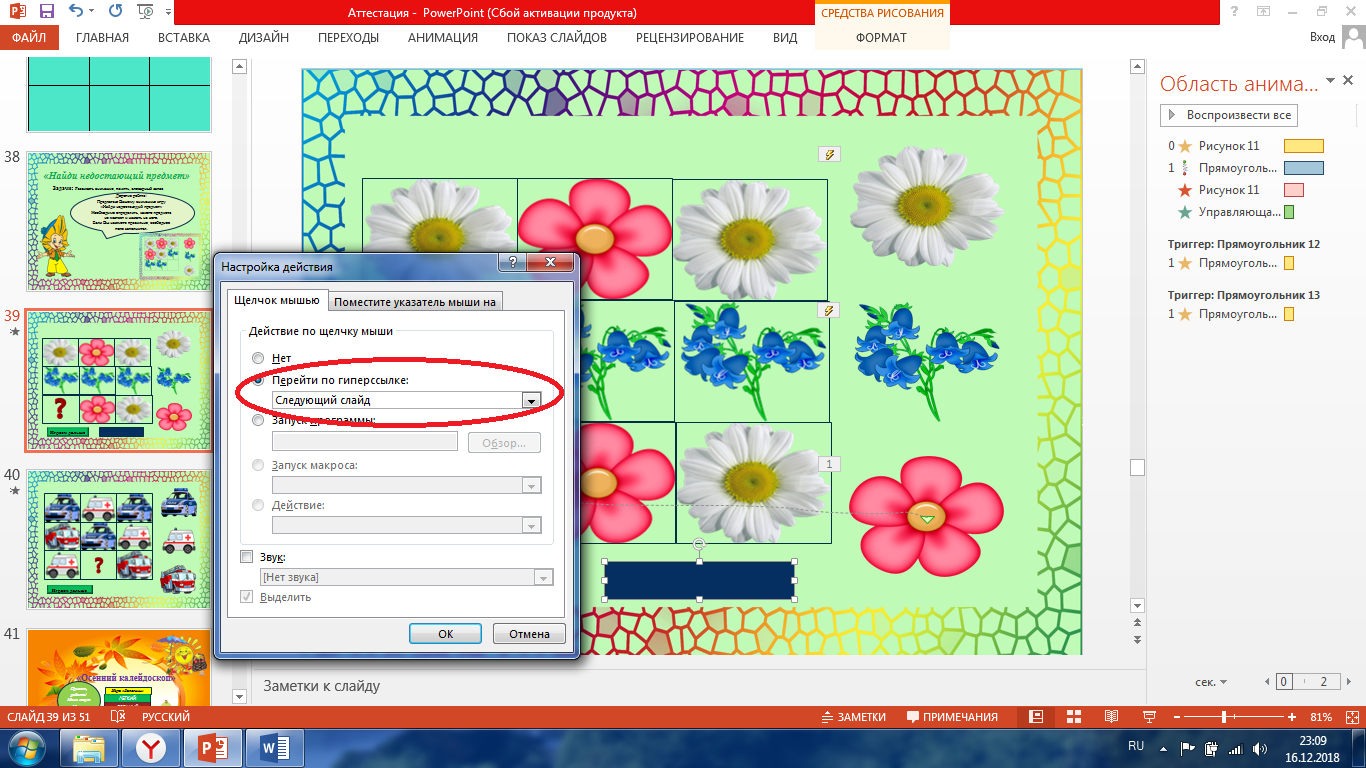 Выбираем нашу управляющую кнопку-меняем цвет заливки во вкладке формат, далее правой кнопкой мыши ИЗМЕНИТЬ ТЕКСТ и пишем слова ИГРАЕМ ДАЛЬШЕ.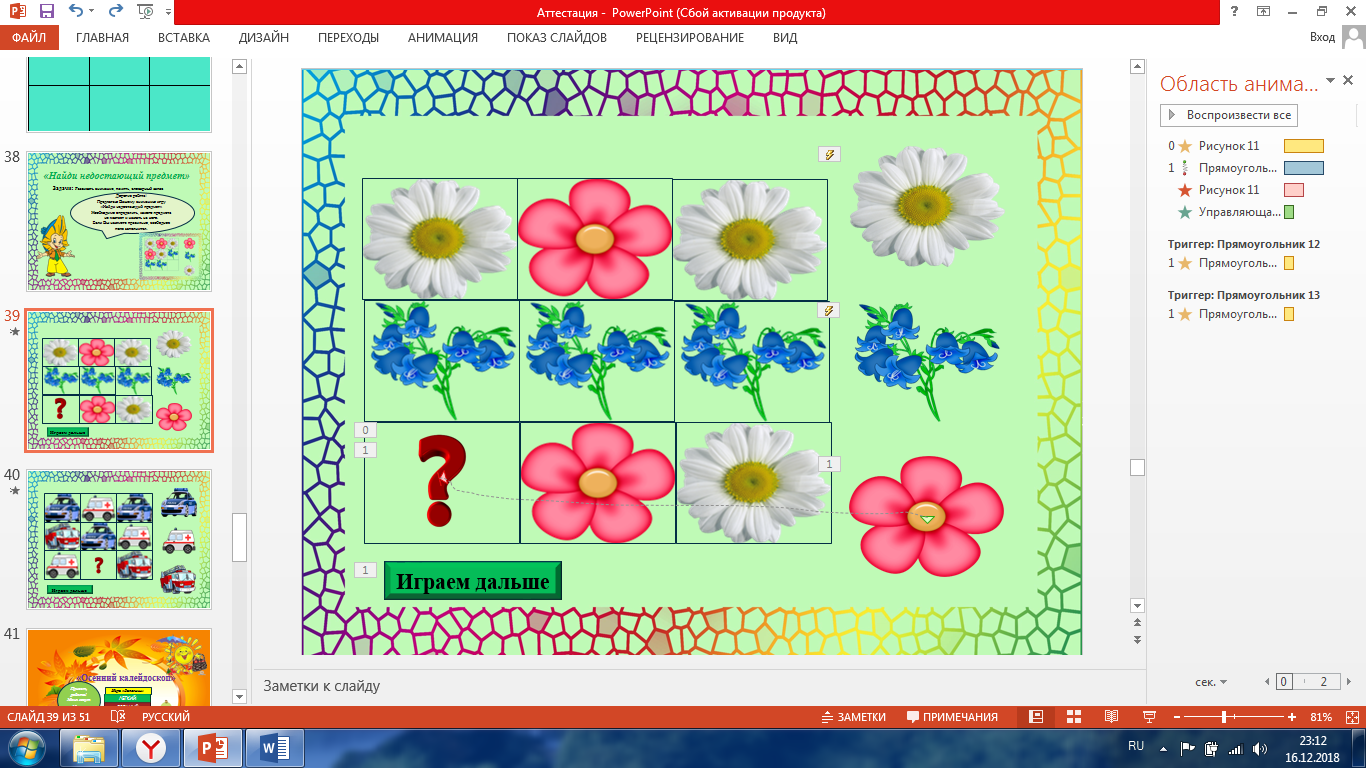 Выбираем снова нашу управляющую кнопку. В области анимации выбираем ЗАПУСТИТЬ ВМЕСТЕ С ПРЕДЫДУЩИМ.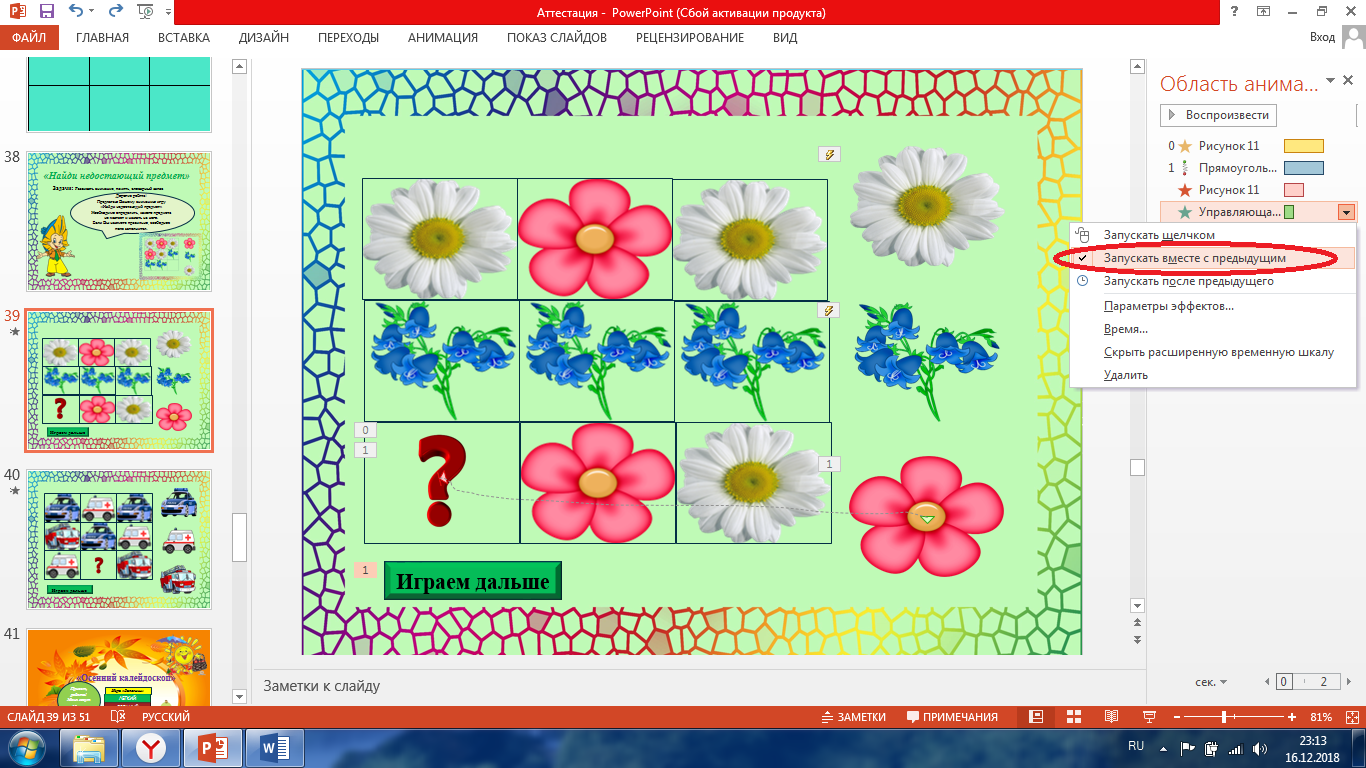 Наша игра готова! Приятного времяпрепровождения!!!